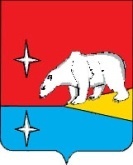 АДМИНИСТРАЦИЯ ГОРОДСКОГО ОКРУГА ЭГВЕКИНОТП О С Т А Н О В Л Е Н И Еот 19 июля 2021 г.	                                   № 327 - па                                                 п. ЭгвекинотОб определении места, предназначенного для выгула домашних животных в п. ЭгвекинотВ целях регулирования вопросов в сфере благоустройства территории городского округа Эгвекинот, в соответствии с Федеральным законом от 6 октября 2003 г. № 131-ФЗ «Об общих принципах организации местного самоуправления в Российской Федерации», Федеральным законом от 27 декабря 2018 г. № 498-ФЗ «Об ответственном обращении с животными и о внесении изменений в отдельные законодательные акты Российской Федерации», Уставом городского округа Эгвекинот, Администрация городского округа ЭгвекинотП О С Т А Н О В Л Я Е Т:1. Определить место, предназначенное для выгула домашних животных в                           п. Эгвекинот, согласно приложению к настоящему постановлению.2. Настоящее постановление подлежит обнародованию в местах, определенных Уставом городского округа Эгвекинот, размещению на официальном сайте Администрации городского округа Эгвекинот в информационно-телекоммуникационной сети «Интернет» и вступает в силу со дня его обнародования.3. Контроль за исполнением настоящего постановления возложить на Управление промышленной политики Администрации городского округа Эгвекинот                      (Кондрашин А.Н.).Глава Администрации                                                                                          Р.В. Коркишко 									               Приложение    к постановлению Администрации       городского округа Эгвекинот         от 19 июля 2021 г. № 327-паМесто, предназначенное для выгула домашних животных в п. ЭгвекинотТерритория в границах земельного участка, находящегося в п. Эгвекинот: между                           ул. Рынтыргина и горнолыжной базойКадастровый номер земельного участка  — 87:06:000000:2592Площадь земельного участка 2500 м2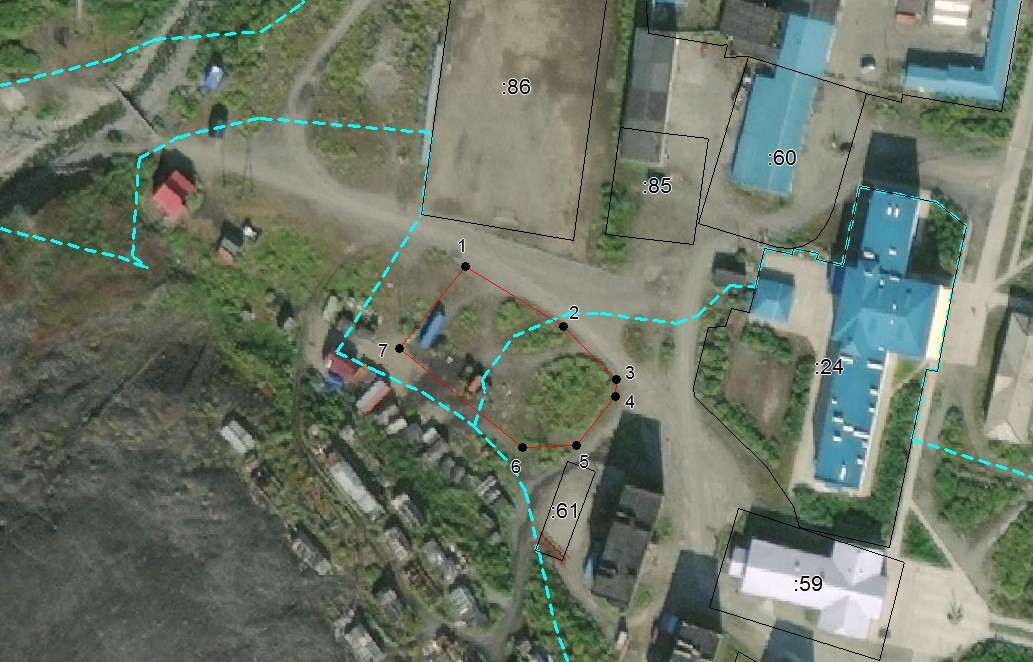 